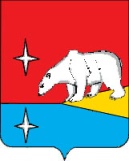 ГЛАВАГОРОДСКОГО ОКРУГА ЭГВЕКИНОТРАСПОРЯЖЕНИЕО признании утратившими силу отдельных распоряжений Главы городского округа ЭгвекинотВ  целях  приведения  муниципальных  правовых  актов городского округа Эгвекинот в  соответствие  с  требованиями законодательства Российской Федерации: Признать утратившими силу следующие Распоряжения Главы городского округа Эгвекинот:1) от 31 января 2019 г. № 4-рг «Об утверждении списков жителей городского округа Эгвекинот Чукотского автономного округа, состоящих на учёте на получение единовременных социальных выплат за счёт средств федерального бюджета на приобретение или строительство жилых помещений в благоприятных регионах проживания Российской Федерации в соответствии с Федеральным законом от 25 октября 2002 года      № 125-ФЗ «О жилищных субсидиях гражданам,  выезжающим  из  районов Крайнего Севера и приравненных  к ним  местностей» по категориям, по состоянию на 1 января    2019 г.»;2) от 31 января 2019 г. № 5-рг «Об утверждение списков жителей городского округа Эгвекинот, состоящих на учете нуждающихся в жилых помещениях, предоставляемых по договорам социального найма, по состоянию на 1 января 2019 г.»;3) от 31 января 2019 г. № 6-рг «Об утверждении Списка жителей городского округа Эгвекинот Чукотского автономного округа, состоящих на учете на  получение единовременных социальных выплат за счет средств федерального бюджета на приобретение жилых помещений в благоприятных регионах проживания Российской Федерации в соответствии с Федеральным законом от 17 июля 2011 г. № 211-ФЗ «О жилищных субсидиях гражданам, выезжающим из закрывающихся населенных пунктов в районах Крайнего Севера и приравненных к ним местностях», по состоянию на 1 января 2019 г.»;4) от 11 июня 2019 г. № 42-рг «Об утверждении списков жителей городского округа Эгвекинот, состоящих на учете нуждающихся в жилых помещениях, предоставляемых по договорам социального найма, имеющих право на внеочередное получение жилых помещений».2. Настоящее распоряжение подлежит обнародованию в местах, определенных Уставом городского округа Эгвекинот, размещению на официальном сайте Администрации городского округа Эгвекинот и информационно-телекоммуникационной сети «Интернет» и вступает в силу со дня его обнародования.3. Контроль исполнения настоящего распоряжения возложить на Управление промышленной и сельскохозяйственной политики Администрации городского округа Эгвекинот (Абакаров А.М.). 	Р.В. Коркишкоот 29 января 2020 г.№ 11 - ргп. Эгвекинот